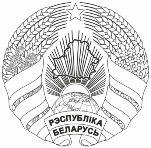 О проведении VII Фестиваляпедагогического мастерстваГосударственное учреждение образования «Брестский областной институт развития образования» информирует, что в соответствии с планом работы учреждения образования «Могилевский государственный областной институт развития образования» с 9 по 11 августа 2023 года будет проходить VII Фестиваль педагогического мастерства «Творческие каникулы» (далее – Фестиваль) для методистов ИРО, Р(Г)УМК, учителей математики, физики и астрономии «Совершенствование профессиональных компетенций педагогов по развитию личностных, метапредметных, предметных компетенций учащихся посредством учебных предметов «Физика», «Математика» и «Астрономия».Целью Фестиваля является совершенствование педагогического мастерства с учетом современных требований к реализации предметного содержания через обмен опытом работы и внедрение эффективных педагогических методик.Во время Фестиваля планируется проведение следующих мероприятий: уроки для взрослых, мастер-классы, творческие встречи, круглые столы, турниры и интеллектуальные конкурсы, астрономические наблюдения, которые проведут члены Ассоциации учителей-методистов, клуба «Хрустальный журавль».Регистрация на участие в Фестивале происходит на основании заявки (Приложение), которая направляется в оргкомитет до 25 июля 2023 года. К заявке необходимо приложить тезисы своего выступления по теме Фестиваля.Заявки на участие подаются на e-mail: Lazarenko77@bk.ru (с темой Фестиваль, отдельными файлами (заявка-фамилия, тезисы-фамилия)).Оргкомитет оставляет за собой право отбора материалов. Тезисы, не соответствующие тематике Фестиваля, а также присланные позднее указанного срока не рассматриваются.Для участников Фестиваля на электронные адреса, указанные при регистрации, будет направлено дополнительное информационное письмо с указание точного места проведения и условиями проезда.Место проведения: окрестности Чигиринского водохранилища Кировского района Могилевской области (палаточный городок).Оплата командировочных расходов за счет направляющей стороны.Приложение: на 1л. в 1экз.Ректор института	А.В. МощукЭлектронная версия соответствует оригиналу05 Сакович 35-42-73Приложение Заявка участника Фестиваля Галоўнае ўпраўленне па адукацыiБрэсцкага аблвыканкамаДЗЯРЖАЎНАЯ ЎСТАНОВА АДУКАЦЫІ“БРЭСЦКІ АБЛАСНЫ ІНСТЫТУТ РАЗВІЦЦЯ АДУКАЦЫІ”вул. Я.Купалы, 20/1, 224020, г. Брэст  тэл./ факс 35 42 99эл. адрас: mail@boiro.by12.06.2023 № 02-05/1195Главное управление по образованиюБрестского облисполкома ГОСУДАРСТВЕННОЕ УЧРЕЖДЕНИЕ ОБРАЗОВАНИЯ“БРЕСТСКИЙ ОБЛАСТНОЙ ИНСТИТУТ РАЗВИТИЯ ОБРАЗОВАНИЯ”ул. Я.Купалы, 20/1, 224020, г. Бресттэл./ факс 35 42 99эл. адрес: mail@boiro.byГалоўнае ўпраўленне па адукацыiБрэсцкага аблвыканкамаДЗЯРЖАЎНАЯ ЎСТАНОВА АДУКАЦЫІ“БРЭСЦКІ АБЛАСНЫ ІНСТЫТУТ РАЗВІЦЦЯ АДУКАЦЫІ”вул. Я.Купалы, 20/1, 224020, г. Брэст  тэл./ факс 35 42 99эл. адрас: mail@boiro.by12.06.2023 № 02-05/1195АдресатНачальникам управлений (отделов) по образованию горрайисполкомов, администраций г. БрестаАдресатНачальникам управлений (отделов) по образованию горрайисполкомов, администраций г. БрестаФамилия, имя, отчество участника Дата рождения (день, месяц, год)Должность Место работы (полное название учреждения образования)Педагогический стаж (полных лет на момент заполнения анкеты)Квалификационная категорияПреподаваемый предметРабочий телефон (если есть)Домашний адрес и телефонМобильный телефонАдрес электронной почты Тема выступления (форма представления: мастер-класс, практическое занятие, деловая игра и др.)Как будите добираться (сами/не сами)?